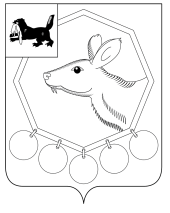 28.08.2020 г. № 11/2РОССИЙСКАЯ ФЕДЕРАЦИЯИРКУТСКОЙ ОБЛАСТИМУНИЦИПАЛЬНОЕ ОБРАЗОВАНИЕ«БАЯНДАЕВСКИЙ РАЙОН»ДУМАРЕШЕНИЕО СОСТОЯНИИ ЗАКОННОСТИ И ПРАВОПОРЯДКА НА ТЕРРИТОРИИ БАЯНДАЕВСКОГО РАЙОНА                                         В 1 ПОЛУГОДИИ  2020 ГОДАЗаслушав отчет специалиста 1 категории юридического отдела администрации МО «Баяндаевский район» Логинова П.П. по отчету  прокуратуры Баяндаевского района о состоянии законности и правопорядка на территории Баяндаевского района в 1 полугодии 2020 года, в целях обеспечения верховенства закона, единства и укрепления законности, защиты прав и свобод человека и гражданина, а также охраняемых законом интересов общества, руководствуясь Федеральным Законом Российской Федерации от 14.05.1992 N 2202-1 «О Прокуратуре Российской Федерации», руководствуясь ст.ст. 27, 47 Устава муниципального образования «Баяндаевский район»,ДУМА РЕШИЛА:	1. Принять к сведению информацию прокуратуры Баяндаевского района по отчёту о состоянии законности и правопорядка на территории Баяндаевского района в 1 полугодии 2020 года.      	2. Направить настоящее решение думы  в прокуратуру Баяндаевского района Иркутской области.3. Настоящее решение вступает в силу со дня его официального опубликования в районной газете «Заря» и на официальном сайте МО «Баяндаевский район» в информационно - телекоммуникационной сети «Интернет».       И.о. председателя Думы МО «Баяндаевский район»М.Н. НиколаенкоИ.о.  мэра МО «Баяндаевский район»А.А. Борхонов                                                                 Приложение                                к решению Думы МО «Баяндаевский район»		                        от 28.08.2020г № 11/2ОТЧЕТ О СОСТОЯНИИ ЗАКОННОСТИ И ПРАВОПОРЯДКА НА ТЕРРИТОРИИ БАЯНДАЕВСКОГО РАЙОНА В 1 ПОЛУГОДИИ  2020 ГОДАПрокуратурой проанализировано состояние законности и правопорядка на территории Баяндаевского района в 1 полугодии 2020 г.При осуществлении надзора за исполнением законов, соблюдением прав и свобод человека и гражданина в минувшем полугодии выявлено более 600 нарушений, в защиту интересов граждан и публичных образований предъявлено 60 исков и заявлений, из которых почти половина (27) к органам местного самоуправления, в связи с неисполнением требований прокурора по ранее внесенным представлениям. По инициативе прокуратуры к различным видам ответственности привлечено более 180 нарушителей закона.Обеспечена проверка 90% проектов нормативно-правовых актов от числа принятых, в связи с чем, существенно снизилось количество незаконных НПА. Однако, если представительными органами перед принятием нормативных правовых актов направляются все проекты, то исполнительными органами требования совместно принятого Соглашения в сфере нормотворчества исполняются не всегда. В этой связи предлагаю повысить ответственность должностных лиц, которым поручена данная работа.Не все органы местного самоуправления (МО «Половинка», «Люры», «Кырма», «Хогот», «Тургеневка», «Курумчинский», «Нагалык», «Ользоны») соблюдают требования закона о размещении обязательной информации на сайтах в сети Интернет. Данные нарушения порождают ненужную бумажную переписку, отвлекают силы и средства от исполнения основных обязанностей. Предлагаю довести до глав сельских поселений ответственность за не размещение обязательной информации на сайтах сельских поселений.По результатам рассмотрения внесенных представлений на официальных сайтах 6 сельских поселений были размещены сведения о доходах, имуществе и обязательствах имущественного характера муниципальных служащих, 5 должностных лиц привлечены к дисциплинарной ответственности. Глава муниципального образования «Баяндай» по постановлению прокурора привлечен к административной ответственности по ч. 2 ст. 13.27 КоАП РФ, в связи с не размещением на официальном сайте решения Думы о внесении изменений в бюджет муниципального образования на 2020 год и на плановый период 2021 и 2022 годов, и некоторых других нормативно-правовых актов, в том числе направленных на реализацию национальных проектов.Надзору за реализацией национальных проектов прокуратурой района в 1 полугодии 2020 г. было уделено особое внимание. Проведёнными проверками выявлены многочисленные нарушения.Так, при реализации национального проекта «Экология» по региональной программе «Чистая вода», и.о. главы муниципального образования «Баяндай», достоверно зная, что на момент заключения договора централизованная система холодного водоснабжения в с. Баяндай отсутствовала, а договор о техническом присоединении фактически регламентировал строительство насосной станции, внутриплощадных сетей и т.д., незаконно и необоснованно, минуя процедуру конкурса, заключила с ООО «Окружные коммунальные системы» договор о подключении (технологическом присоединении) к централизованной системе холодного водоснабжения. В связи с чем, по постановлению прокурора Федеральная антимонопольная службы привлекла нарушителя к административной ответственности в виде штрафа в размере 25 000 рублей.Прокуратурой установлено, что строительство локального водопровода в с. Баяндай ведется без надзора Службы государственного строительного надзора Иркутской области, что может повлечь за собой несоответствие выполненных работ и применяемых строительных материалов проектным документам, строительным нормам и правилам и, как следствие, проблемы при дальнейшей эксплуатации водопровода, ввод в эксплуатацию которого теперь возможен только в судебном порядке при подтверждении застройщиком соблюдения многочисленных требований градостроительного законодательства.Более того, представляется невозможным ввод в эксплуатацию будущего локального водопровода без определения места, предназначенного для обезвреживания жидких бытовых отходов. Поэтому данный вопрос требует скорейшего разрешения.Крайне негативная ситуация, повлекшая за собой неэффективное использование бюджетных средств и возвращение их в федеральный бюджет, произошла в с. Хогот при реализации национального проекта «Культура».Во-первых, сразу при проведении конкурса на заключение контракта по строительству дома культуры с. Хогот членами аукционной комиссии были допущены нарушения, повлекшие признание незаконным их решения об отказе заключения контракта с победителем конкурса. По постановлениям прокурора 2 члена комиссии привлечены к административной ответственности, каждый к штрафу в размере 30000 руб.Во-вторых, по вине главы муниципального образования «Хогот», который ввёл в заблуждение подрядную организацию о поставке за счёт бюджета поселения песка, щебня и другого материала, и не сделал этого, муниципальный контракт был, расторгнут. Фактически безответственное отношение к своим прямым обязанностям повлекло срыв Президентских указов и федеральных программ по развитию культуры на селе.По аналогичной причине в областной бюджет возвращены денежные средства, предоставленные району на переселение граждан из ветхого аварийного жилого дома в с. Баяндай. Таким образом, существенно были нарушены жилищные права граждан. В связи с чем, необходимо решить вопрос о передаче аварийного многоквартирного дома в собственность администрации муниципального образования «Баяндаевский район» либо о передаче полномочий в администрацию муниципального образования «Баяндай» для участия в региональной программе в 2021 г., получения денежных средств иобеспечения граждан жилыми помещениями.После прокурорского вмешательства органы местного самоуправления получили субсидию из областного бюджета на установку и строительство мусорных площадок, с ООО «СТ-Сириус-строй»  заключены контракты на установку 144 мусорных площадок и 481 контейнера.Между тем остается по ряду субъективных и объективных причин нерешенной проблема утилизации ТКО, т.к. в районе нет соответствующего полигона. Земельный участок под его строительство до настоящего времени не выбран, при этом администрацией района потрачены бюджетные средства на разработку проектно-сметной документации по проектированию полигона в месте, которое оказалось непригодным для утилизации ТКО.С 2018 года работа в этом направлении фактически не проводится, новые места для строительства полигона ТКО не исследуются. В результате ТКО со всего района свозятся на площадку временного хранения, расположенную на 8 км от села Баяндай по автомобильной дороге общего назначения «Баяндай-Еланцы», которая не соответствует установленным санитарно-эпидемиологическим требованиям.Поскольку Баяндаевский район находится в границах охраняемой природной территории озера Байкал, администрацией района в целях недопущения серьезных экологических последствий необходимо незамедлительно вернуться к решению проблемы захоронения и утилизации ТКО, при необходимости - обратиться за финансовой помощью в Правительство Иркутской области.С учётом специфики нашего района, одним из важных направлений надзора, в 1 полугодии 2020 г. являлся надзор за исполнением законодательства о землепользовании. В этом году по искам прокурора на 30 невостребованных сельскохозяйственных долей признано право муниципальной собственности. Однако, как показал анализ состояния законности в данной сфере, органы местного самоуправления района самостоятельно в суд не обращаются, муниципальный земельный контроль не осуществляется. Несмотря на вносимые в Ваш адрес прокуратурой района представления, должных мер к активизации земельного контроля не принято. Комитетом по управлению муниципальным имуществом (КУМИ) в Управление Росреестра по Иркутской области так и не направлено ни одного акта проверки с указанием информации о наличии признаков выявленного в ходе проведения проверки в рамках осуществления муниципального земельного контроля нарушения требований земельного законодательства, за которое законодательством Российской Федерации предусмотрена административная и иная ответственность. Вместе с тем, Управлением Росреестра по Иркутской области в рамках государственного земельного надзора, а также прокуратурой района регулярно выявляется и пресекается значительное количество нарушений земельного законодательства, что свидетельствует о фактическом бездействии органа муниципального земельного контроля МО «Баяндаевский район».Необходимо понимать, что оформление прав на земли сельскохозяйственного назначения позволит освоить земли, предотвратить нерациональное, нецелевое использование данных земель и увеличить доходную часть местного бюджета за счет поступлений земельного налога.Проверки в сфере законодательства о здравоохранении показали, что районная администрация не должным образом осуществляет полномочия по проведению профилактики социально-значимых заболеваний. Планирование мероприятий не соответствует реальному состоянию заболеваемости в районе, является явно недостаточным. В районе произошел рост на 20% выявленных заболеваний, относящихся к социально—значимым (ВИЧ, туберкулез). Однако действующая муниципальная целевая программа «Профилактика социально-значимых заболеваний на 2019-2024 годы», утвержденная постановлением мэра МО «Баяндаевский район» от 13.11.2018 г. за №217п/ 18, эти обстоятельства не учитывает, в связи с чем нуждается в доработке, о чем прокуратурой указано в своем преставлении от 08.05.2020 г.Также являются недостаточными меры, направленные на обеспечение безопасности в местах массового пребывания граждан, находящихся в ведении органов местного самоуправления, в целях исключения их функционирования в условиях угрозы жизни и здоровью граждан. Повсеместно в образовательных учреждениях района, домах творчества, сельских клубах выявлялись нарушения законодательства о пожарной безопасности и о противодействии терроризму.Так, в Хоготовском детском саду, Гаханская СОШ, Кокоринская ООШ (в корпусах для начальных классов), Нагалыкской СОШ отсутствуют камеры внутреннего наблюдения. Разработанные образовательными организациями  паспорта безопасности до настоящего времени не согласованы с федеральной службой безопасности, в связи с чем, фактически на объектах отсутствуют.При разработке нормативных правовых актов нельзя допускать уменьшения объёмов запланированного финансирования программ, направленных на повышение пожарной безопасности, антитеррористической защищенности объектов, необходимо обеспечить реальное выделение денежных средств на данные цели.Вместе с тем нуждается в доработке и совершенствовании муниципальная целевая программа «Профилактика терроризма и экстремизма на территории муниципального образования «Баяндаевский район» на 2019-2024 г.г.», утвержденная постановлением мэра района от 13.11.2018 г. № 222п/18, на что было указано в представлении прокуратуры от 15.06.2020 г.Продолжает оставаться значительной задолженность органов местного самоуправления, бюджетных учреждений по оплате поставленных топливно-энергетических ресурсов. В 1 полугодии 2020 г. прокуратурой района дважды вносились представления в адрес мэра района, но по результатам их рассмотрения погашалась лишь незначительная часть долга. По состоянию на конец июня 2020 г. задолженность за потреблённые Энергоресурсы составила 3 млн. 359 тыс. руб.  Неоплата потреблённых энергоресурсов может повлечь за собой последствия в виде полного или частичного ограничения режима потребления электроэнергии, в том числе в отношении медицинских, образовательных и иных социальных учреждений, что является недопустимым.Только после вмешательства прокуратуры района погашена задолженность органов местного самоуправления и по налоговым платежам.На постоянном контроле в прокуратуре района находятся вопросы исполнения законодательства о профилактике правонарушений, в том числе и деятельность межведомственной комиссии по профилактике правонарушений, созданной в администрации района. Анализ работы указанной комиссии, показал, что заседания комиссии в 3 квартале 2019 г., 1 квартале 2020 г. не проводились, контроль за принятыми на комиссии решениями не осуществляется, планируемые мероприятия исполняются не в полном объёме. План заседания комиссии на 2020 г. полностью дублирует план 2019 г. Анализ проблемных вопросов, имеющихся на территории муниципального образования «Баяндаевский район», не проводится.Аналогичные нарушения выявлены также в деятельности административной и антинаркотической комиссий при администрации муниципального образования «Баяндаевский район». Мэру района необходимо поставить на личный контроль работу. Результаты этой работы будут оценены прокуратурой во 2-м полугодии 2020 г.Серьёзную озабоченность уже третий год вызывает ситуация, связанная с запретом эксплуатации зданий МБОУ «Баяндаевской СОШ», нарушением сроков строительства нового здания школы в с. Баяндай, в связи с увеличением выполняемых работ по контракту, связанных с изменением противопожарных требований, проблем с учетом непредвиденных обстоятельств, связанных с пандемией коронавируса (СОУПЭ-19). Необходимо принимать меры к надлежащему исполнению подрядчиком своих обязательств, подписание актов о приемке фактически невыполненных работ, не допустимо.Каждый год при проведении проверок исполнения законодательства об охране жизни и здоровья граждан, на территории ряда школ и детских садов, детских игровых площадок, иных мест массового пребывания населения, выявляются нарушения, выразившиеся в не проведении противоклещевой акарицидной обработки их территорий. Основной причиной является отсутствие своевременно предусмотренного в бюджетах органов местного самоуправления финансирования, в связи с чем, прошу учесть указанное обстоятельство, и, в случае отсутствия в бюджетах района, поселений средств на проведение данного мероприятия предусмотреть их и провести акарицидную обработку вышеназванных объектов в 1 полугодии 2021 г.Кроме этого, в 1-м полугодии 2020 г. прокуратура района обратилась в суд с исками об обязании глав муниципальных образований «Половинка», «Кырма», «Хогот», «Курумчинский» устранить нарушения законодательства об охране жизни и здоровья детей при устройстве и содержании детских игровых площадок, путем приведения их в соответствие со стандартами, а также об обязании устранить нарушение законодательства о безопасности дорожного движения и охраны здоровья детей при организации их перевозки в образовательную организацию и обратно к месту жительства, путем установки в соответствии с действующим законодательством в местах посадки и высадки детей в населённых пунктах остановочных пунктов и оборудования их знаком 5.16 «Место остановки автобуса и (или) троллейбуса». Исполнение решений суда находится на контроле в прокуратуре района.По итогам 1 полугодия 2020 года в районе наблюдается снижение преступности на 36 %. Зарегистрировано 78 преступлений, из них 35 - небольшой тяжести, 30 - средней, 12 - тяжких, 1 особо тяжкое. Все преступления общеуголовной направленности. С учетом прошлых лет нераскрытыми остаются 30 преступлений.Вместе с тем произошел рост зарегистрированных преступлений против личности из категории тяжких и особо тяжких (с 3 до 4), в том числе совершенных на бытовой почве (на 100 %), из них: убийств — 1, умышленного причинения тяжкого вреда здоровью — 3. Все преступления раскрыты.Грабежи, разбои, хулиганства, угоны транспортных средств и ДТП, повлекшие по неосторожности смерть человека или причинение тяжкого вреда здоровью человека, не регистрировались.На 51 % сократилось количество совершенных краж (с 37 до 18), из них квартирных — 1 (было 8), на 67 % меньше совершено мошенничеств (2 против 6).Обстановка на улицах и в общественных местах была относительно благополучной. Всего зарегистрировано 15 преступлений, что составляет 19 %  от общего числа. Однако удельный вес так называемой уличной преступности возрос на 8 % (14 преступлений против 12 в 2019 году). Тяжких и особо тяжких преступлений против личности, совершенных на улицах, не зарегистрировано.Ухудшилась обстановка на дорогах. Гражданами совершено больше чем в 2 раза (9 против 4) преступлений, связанных с управлением транспортными средствами в состоянии алкогольного опьянения.Кроме того, отмечается рост на 35 % преступлений, совершенных на бытовой почве (с 14 до 19), возрос удельный вес преступлений, совершенных в состоянии алкогольного опьянения (с 49,1% до 57,5%) и ранее судимыми лицами (с 19,3% до 25%). При этом в состоянии алкогольного опьянения на бытовой почве совершено 3 особо тяжких преступления, ранее судимыми - 15, из них 3 - особо тяжкой и тяжкой категорий, условно-осужденными - 5.Несовершеннолетними лицами преступления не совершались, на 25 % снизилось количество правонарушений (с 4 до 3), совершенных лицами, не достигшими возраста уголовной ответственности, на 40 % сократилось число преступлений, совершенных в отношении несовершеннолетних (с 5 до 3).Федеральным законом от 23 июня 2016 г. М 182-ФЗ «Об основах системы профилактики правонарушений в Российской Федерации» органы местного самоуправления отнесены к числу субъектов профилактики правонарушений. На территории района с 2019 года действует утвержденная мэром муниципальная целевая программа «Профилактика правонарушений и социального сиротства на 2019-2024 годы». В настоящее время складывающаяся криминогенная обстановка, характер и причины совершаемых преступлений требуют от районных властей актуализировать некоторые направления профилактики правонарушений, предусмотренные этой программой, увеличить объем финансирования по ряду мероприятий, в частности, предусмотреть приобретение и установку камер видеонаблюдения в общественных местах, повысить расходы бюджета на лечение правонарушителей от алкогольной зависимости.Настоящая информация направляется для сведения и принятия мер в рамках предоставленных полномочий, а также для рассмотрения Думой района с участием глав всех поселений, прокурора района.